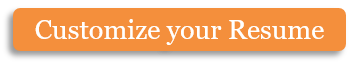 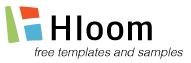 Invoice	Copyright information - Please read© This Free Invoice Template is the copyright of Hloom.com. You can download and modify this template for your own personal use to create an invoice for yourself, or for someone else. You can (and should!) remove this copyright notice before sending the invoice.You may not distribute or resell this template, or its derivatives, and you may not make it available on other websites without our prior permission. All sharing of this template must be done using a link to http://www.hloom.com/invoices/. For any questions relating to the use of this template please email us - info@hloom.comInvoice No.100DateFebruary 22, 2016Due DateMarch 10, 2016Bill From[Name][Company Name][Street Address][City, ST ZIP Code][Phone]Bill To[Name][Company Name][Street Address][City, ST ZIP Code][Phone]IDDescriptionQuantityPrice, $total, $01Mauris et orci. Aenean nec lorem. In porttitor2480.00960.0002Donec laoreet nonummy augue. Suspendisse dui purus5330.001,650.0003Ut nonummy. Fusce aliquet6750.004,500.0004Integer nulla. Donec blandit feugiat ligula4100.00400.00Subtotal$7,510.00Sales Tax 8%$600.80S&H$50.00Total Due$8,160.80Terms and conditionsThank you for your business. Please send payment within 30 days of receiving this invoice. There will be a 1.5% interest charge per month on late invoices.Please make a payment toBeneficiary Name: [Company Name]Beneficiary Account Number: [1234567890]Bank Name and Address: [Bank Name and Address]Bank Swift Code: [1234567890]IBAN Number: [1234567890]